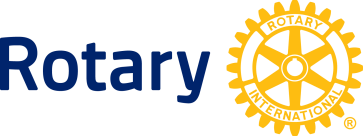 新聞稿 [社名] ＿＿＿＿＿＿＿扶輪社，為了實現沒有小兒麻痺的世界而顯示歷史性進展之際，熱切期望和社區人士共同消除這個致人癱瘓的疾病    這是世界各地的扶輪社將在10月24日舉辦的數千「世界根除小兒麻痺日」活動之一[市、鄉或縣] (2020年10月XX日) — 本地的扶輪社員在「世界根除小兒麻痺日」 採取行動，為提升對小兒麻痺症的認識，以及為了支援根除活動和募款活動而致力。小兒麻痺症是能夠以接種疫苗預防的疾病，但是它仍舊在世界的部分地方威脅兒童。   [您的活動簡介]活動內容： 參加者：時日：地點：當扶輪和夥伴組織在1988年設立「全球根除小兒麻痺倡議活動」計畫時，每年在一百二十五個國家發生高達三十五萬件的小兒麻痺症病例。自從當時，我們在對抗這個疾病的活動上已展現極大的進展。今天，我們已經將病例減少了99.9％，只有兩個國家：阿富汗和巴基斯坦，仍然報告有源於野生株病毒的病例。 但是我們仍堅持不懈的致力於根除活動。在小兒麻痺近乎根除之際，扶輪與其夥伴組織必須不斷的維持這個進展，繼續致力於為每一名兒童接種疫苗。如果沒用充足的資金和政治的積極參與，這個致人癱瘓的疾病極有可能回到已經沒有小兒麻痺的國家，使所有兒童面臨危機。扶輪承諾每年募集五千萬美元來資助全球根除小兒麻痺活動。而比爾及梅琳達・蓋茲基金會則承諾提供兩倍的配合款，使每年有合計一億五千萬美元的資金來支持活動。  [在此引用主辦活動的扶輪社員的敘述]自1985年以來，扶輪已經為終止小兒麻痺症捐獻了二十二億美元，包括[社名]扶輪社募集的 [在貴地募集的款額] 。 關於扶輪扶輪是一個全球性聯絡網，由有志於結合力量採取行動，在世界各地為社區帶來持恆改變的，一百二十萬名鄰人、友人、領導人及問題解決者所組成。這一百一十五年多以來，扶輪的社員們以他們的熱情、精力和智慧採取行動，透過推廣識字教育、提供安全的飲用水和增進保健等服務活動改善人生。扶輪的社員總是不斷的為使世界更美好而努力。 請上網 endpolio.org 瞭解有關扶輪和它之力於根除小兒麻痺的活動。 連絡資訊 Email：電話：endpolio.org [社網站]